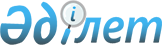 "2011-2013 жылдарға арналған аудандық бюджет туралы" аудандық мәслихаттың 2010 жылғы 22 желтоқсандағы N 31/1 шешіміне өзгерістер енгізу туралы
					
			Күшін жойған
			
			
		
					Солтүстік Қазақстан облысы Қызылжар аудандық мәслихатының 2011 жылғы 7 қазандағы N 40/1 шешімі. Солтүстік Қазақстан облысының Әділет департаментінде 2011 жылғы 19 қазанда N 13-8-151 тіркелді. Күші жойылды - Солтүстік Қазақстан облысы Қызылжар аудандық мәслихатының 2012 жылғы 16 сәуірдегі N 4/4 Шешімімен

      Ескерту. Күші жойылды - Солтүстік Қазақстан облысы Қызылжар аудандық мәслихатының 2012.04.16 N 4/4 Шешімімен      Қазақстан Республикасының 2008 жылғы 4 желтоқсандағы № 95 Бюджет кодексінің 106 және 109-баптары, «Қазақстан Республикасындағы жергілікті мемлекеттік басқару және өзін-өзі басқару туралы» Қазақстан Республикасының 2001 жылғы 23 қаңтардағы № 148 Заңының 6-бабына, Қызылжар аудандық мәслихаты ШЕШІМ ЕТТІ:



      1. «2011-2013 жылдарға арналған аудандық бюджет туралы» аудандық мәслихаттың 2010 жылғы 22 желтоқсандағы № 31/1 шешіміне (2011 жылғы 12 қаңтардағы 13-8-138 мемлекеттік тіркеу нормативтік құқықтық актілерінің Тіркелімінде тіркелген, «Қызылжар» газетінде 2011 жылғы 3 ақпандағы № 7, 2011 жылғы 4 ақпандағы № 6 «Маяк» газетінде жарияланған) келесі өзгерістер енгізілсін:

      1 тармағының:

      1 тармақшасы) келесі редакцияда мазмұндалсын:

      «1) кірістер - 3 594 903 мың теңге, соның ішінде:

      салықтық түсімдер - 357 370 мың теңге;

      салықтық емес түсімдер – 8 111 мың теңге;

      негізгі капиталды сатудан түскен түсімдер - 36 863 мың теңге;

      трансферттік түсімдер - 3 192 559 мың теңге;»;

      2 тармақшасы) келесі редакцияда мазмұндалсын:

      «2) шығындар - 4 092 375,2 мың теңге;»;

      12 тармағының:

      5 тармақшасы) келесі редакцияда мазмұндалсын:

      «5) 446 мың теңге - облыс аудандарында бір пәтерлі тұрғын үйлерді салу, соның ішінде жоба-сметалық құжаттаманы әзірлеуге;»;

      осы шешімге 1, 2, 3-қосымшаларға сәйкес көрсетілген шешімге 1, 4, 6-қосымшалары жаңа редакцияда мазмұндалсын (қоса беріледі).



      2. Осы шешім 2011 жылғы 1 қаңтардан бастап қолданысқа енгзіледі.      Аудандық мәслихат                          Аудандық мәслихат

      сессиясының төрағасы                       хатшысы

      А. Волков                                  А. Молдахметова

Аудандық мәслихаттың

2011 жылғы 7 қазандағы № 40/1 шешімі

1-қосымшаАудандық мәслихаттың

2010 жылғы 22 желтоқсандағы № 31/1 шешімі

1-қосымша 2011 жылға Қызылжар ауданының бюджетi

Аудандық мәслихаттың

2011 жылғы 7 қазандағы № 40/1 шешімі

2-қосымшаАудандық мәслихаттың

2010 жылғы 22 желтоқсандағы № 31/1 шешімі

4-қосымша 2011 жылға Қызылжар ауданының ауылдық (селолық) округтерiнiң бюджеттiк бағдарламаларыкестенің жалғасы 2011 жылға Қызылжар ауданының ауылдық (селолық) округтерiнiң бюджеттiк бағдарламаларыкестенің жалғасы

Аудандық мәслихаттың

2011 жылғы 7 қазандағы № 40/1 шешімі

3-қосымшаАудандық мәслихаттың

2010 жылғы 22 желтоқсандағы № 31/1 шешімі

6-қосымша 2011 жылға арналған Қызылжар ауданының жергілікті өкілетті органдардың шешімі бойынша мұқтаж азаматтардың жекелеген топтарына әлеуметтік көмегіне шығындардың тізбесі
					© 2012. Қазақстан Республикасы Әділет министрлігінің «Қазақстан Республикасының Заңнама және құқықтық ақпарат институты» ШЖҚ РМК
				СанатыСанатыСанатыСанатыСомасы, мың теңгеСыныбыСыныбыСыныбыСомасы, мың теңгеІшкі сыныбыІшкі сыныбыСомасы, мың теңгеАтауыСомасы, мың теңге123451) Кiрiстер3 594 9031Салықтық түсімдер357 37001Табыс салығы9002Жеке табыс салығы90003Әлеуметтік салық196 4471Әлеуметтік салық196 44704Меншiкке салынатын салықтар133 7611Мүлiкке салынатын салықтар67 1173Жер салығы12 7434Көлiк құралдарына салынатын салық49 9815Бірыңғай жер салығы3 92005Тауарларға, жұмыстарға және қызметтерге салынатын iшкi салықтар20 7172Акциздер5 1223Табиғи және басқа ресурстарды пайдаланғаны үшiн түсетiн түсiмдер8 7004Кәсiпкерлiк және кәсiби қызметтi жүргiзгенi үшiн алынатын алымдар6 8145Ойын бизнесіне салық8108Заңдық мәнді іс-әрекеттерді жасағаны және (немесе) оған уәкілеттігі бар мемлекеттік органдар немесе лауазымды адамдар құжаттар бергені үшін алынатын міндетті төлемдер5 5451Мемлекеттік баж5 5452Салықтық емес түсiмдер8 11101Мемлекеттік меншіктен түсетін кірістер1 9005Мемлекет меншігіндегі мүлікті жалға беруден түсетін кірістер1 90006Басқа да салықтық емес түсiмдер6 2111Басқа да салықтық емес түсiмдер6 2113Негізгі капиталды сатудан түсетін түсімдер36 86301Мемлекеттік мекемелерге бекітілген мемлекеттік мүлікті сату3 1851Мемлекеттік мекемелерге бекітілген мемлекеттік мүлікті сату3 18503Жердi және материалдық емес активтердi сату33 6781Жерді сату33 5122Материалдық емес активтерді сату1664Трансферттердің түсімдері3 192 55902Мемлекеттiк басқарудың жоғары тұрған органдарынан түсетiн трансферттер3 192 5592Облыстық бюджеттен түсетiн трансферттер3 192 559Функционалдық топФункционалдық топФункционалдық топФункционалдық топСомасы, мың теңгеӘкiмшiӘкiмшiӘкiмшiСомасы, мың теңгеБағдарламаБағдарламаСомасы, мың теңгеАтауыСомасы, мың теңге123452) Шығындар4 092 375,21Жалпы сипаттағы мемлекеттiк қызметтер 261 910112Аудан (облыстық маңызы бар қала) мәслихатының аппараты14 563001Аудан (облыстық маңызы бар қала) мәслихатының қызметін қамтамасыз ету жөніндегі қызметтер14 000003Мемлекеттік органдардың күрделі шығыстары563122Аудан (облыстық маңызы бар қала) әкімінің аппараты61 315001Аудан (облыстық маңызы бар қала) әкімінің қызметін қамтамасыз ету жөніндегі қызметтер50 956003Мемлекеттік органдардың күрделі шығыстары10 359123Қаладағы аудан, аудандық маңызы бар қала, кент, ауыл (село), ауылдық (селолық) округ әкімінің аппараты159 550001Қаладағы аудан, аудандық маңызы бар қаланың, кент, ауыл (село), ауылдық (селолық) округ әкімінің қызметін қамтамасыз ету жөніндегі қызметтер154 909022Мемлекеттік органдардың күрделі шығыстары4 641452Ауданның (облыстық маңызы бар қаланың) қаржы бөлімі14 336001Аудандық бюджетті орындау және коммуналдық меншікті (облыстық маңызы бар қала) саласындағы мемлекеттік саясатты іске асыру жөніндегі қызметтер10 449003Салық салу мақсатында мүлікті бағалауды жүргізу388004Біржолғы талондарды беру жөніндегі жұмысты және біржолғы талондарды іске асырудан сомаларды жинаудың толықтығын қамтамасыз етуді ұйымдастыру604011Коммуналдық меншікке түскен мүлікті есепке алу, сақтау, бағалау және сату2 250018Мемлекеттік органдардың күрделі шығыстары645453Ауданның (облыстық маңызы бар қаланың) экономика және бюджеттік жоспарлау бөлімі12 146001Экономикалық саясатты, мемлекеттік жоспарлау жүйесін қалыптастыру және дамыту және ауданды (облыстық маңызы бар қаланы) басқару саласындағы мемлекеттік саясатты іске асыру жөніндегі қызметтер11 421004Мемлекеттік органдардың күрделі шығыстары7252Қорғаныс6 996122Аудан (облыстық маңызы бар қала) әкімінің аппараты6 996005Жалпыға бірдей әскери міндетті атқару шеңберіндегі іс-шаралар5 996006Аудан (облыстық маңызы бар қала) ауқымындағы төтенше жағдайлардың алдын алу және оларды жою800007Аудандық (қалалық) ауқымдағы дала өрттерінің, сондай-ақ мемлекеттік өртке қарсы қызмет органдары құрылмаған елдi мекендерде өрттердің алдын алу және оларды сөндіру жөніндегі іс-шаралар2003Қоғамдық тәртіп, қауіпсіздік, құқықтық, сот, қылмыстық-атқару қызметі220458Ауданның (облыстық маңызы бар қаланың) тұрғын үй-коммуналдық шаруашылығы, жолаушылар көлігі және автомобиль жолдары бөлімі220021Елдi мекендерде жол жүрісі қауiпсiздiгін қамтамасыз ету2204Бiлiм беру1 893 582,3464Ауданның (облыстық маңызы бар қаланың) білім бөлімі88 560009Мектепке дейінгі тәрбие ұйымдарының қызметін қамтамасыз ету73 319021Мектеп мұғалімдеріне және мектепке дейінгі ұйымдардың тәрбиешілеріне біліктілік санаты үшін қосымша ақы көлемін ұлғайту15 241123Қаладағы аудан, аудандық маңызы бар қала, кент, ауыл (село), ауылдық (селолық) округ әкімінің аппараты2 266005Ауылдық (селолық) жерлерде балаларды мектепке дейін тегін алып баруды және кері алып келуді ұйымдастыру2 266464Ауданның (облыстық маңызы бар қаланың) білім бөлімі1 802 756,3003Жалпы білім беру1 731 447006Балаларға қосымша білім беру23 347,3001Жергілікті деңгейде білім беру саласындағы мемлекеттік саясатты іске асыру жөніндегі қызметтер12 206004Ауданның (облыстық маңызы бар қаланың) мемлекеттік білім беру мекемелерінде білім беру жүйесін ақпараттандыру2 400005Ауданның (облыстық маңызы бар қаланың) мемлекеттік білім беру мекемелер үшін оқулықтар мен оқу-әдiстемелiк кешендерді сатып алу және жеткізу9 654015Жетім баланы (жетім балаларды) және ата-аналарының қамқорынсыз қалған баланы (балаларды) күтіп-ұстауға асыраушыларына ай сайынғы ақшалай қаражат төлемдері15 574020Үйде оқытылатын мүгедек балаларды жабдықпен, бағдарламалық қамтыммен қамтамасыз ету8 1286Әлеуметтiк көмек және әлеуметтiк қамсыздандыру168 663451Ауданның (облыстық маңызы бар қаланың) жұмыспен қамту және әлеуметтік бағдарламалар бөлімі168 663002Еңбекпен қамту бағдарламасы26 353004Ауылдық жерлерде тұратын денсаулық сақтау, білім беру, әлеуметтік қамтамасыз ету, мәдениет және спорт мамандарына отын сатып алуға Қазақстан Республикасының заңнамасына сәйкес әлеуметтік көмек көрсету2 493005Мемлекеттік атаулы әлеуметтік көмек11 200007Жергілікті өкілетті органдардың шешімі бойынша мұқтаж азаматтардың жекелеген топтарына әлеуметтік көмек34 206010Үйден тәрбиеленіп оқытылатын мүгедек балаларды материалдық қамтамасыз ету668014Мұқтаж азаматтарға үйде әлеуметтiк көмек көрсету39 48501618 жасқа дейінгі балаларға мемлекеттік жәрдемақылар20 183017Мүгедектерді оңалту жеке бағдарламасына сәйкес, мұқтаж мүгедектерді міндетті гигиеналық құралдармен қамтамасыз етуге, және ымдау тілі мамандарының, жеке көмекшілердің қызмет көрсету2 794023Жұмыспен қамту орталықтарының қызметін қамтамасыз ету8 969001Жергілікті деңгейде халық үшін әлеуметтік бағдарламаларды жұмыспен қамтуды қамтамасыз етуді іске асыру саласындағы мемлекеттік саясатты іске асыру жөніндегі қызметтер20 679011Жәрдемақыларды және басқа да әлеуметтік төлемдерді есептеу, төлеу мен жеткізу бойынша қызметтерге ақы төлеу633021Мемлекеттік органдардың күрделі шығыстары1 0007Тұрғын үй-коммуналдық шаруашылық1 013 051,2467Ауданның (облыстық маңызы бар қаланың) құрылыс бөлімі919 389,2003Мемлекеттік коммуналдық тұрғын үй қорының тұрғын үй құрылысы және (немесе) сатып алу446004Инженерлік коммуникациялық инфрақұрылымды дамыту, жайластыру және (немесе) сатып алу209 892,2019Тұрғын үй салу700 751022Жұмыспен қамту 2020 бағдарламасы шеңберінде инженерлік-

коммуникациялық инфрақұрылымдардың дамуы8 300123Қаладағы аудан, аудандық маңызы бар қала, кент, ауыл (село), ауылдық (селолық) округ әкімінің аппараты1 809014Елді мекендерді сумен жабдықтауды ұйымдастыру1 809458Ауданның (облыстық маңызы бар қаланың) тұрғын үй-коммуналдық шаруашылығы, жолаушылар көлігі және автомобиль жолдары бөлімі34 000028Коммуналдық шаруашылығын дамыту33 900033Инженерлік-коммуникациялық инфрақұрылымды дамыту, орналастыру және (немесе) сатып алу100467Ауданның (облыстық маңызы бар қаланың) құрылыс бөлімі3 700005Коммуналдық шаруашылығын дамыту3 700123Қаладағы аудан, аудандық маңызы бар қала, кент, ауыл (село), ауылдық (селолық) округ әкімінің аппараты17 969008Елді мекендерде көшелерді жарықтандыру11 953009Елді мекендердің санитариясын қамтамасыз ету6 016458Ауданның (облыстық маңызы бар қаланың) тұрғын үй-коммуналдық шаруашылығы, жолаушылар көлігі және автомобиль жолдары бөлімі7 770015Елдi мекендердегі көшелердi жарықтандыру1 526016Елдi мекендердiң санитариясын қамтамасыз ету2 000017Жерлеу орындарын күтiп-ұстау және туысы жоқтарды жерлеу74018Елдi мекендердi абаттандыру және көгалдандыру4 170467Ауданның (облыстық маңызы бар қаланың) құрылыс бөлімі28 414007Қаланы және елді мекендерді көркейтуді дамыту28 4148Мәдениет, спорт, туризм және ақпараттық кеңістiк116 320123Қаладағы аудан, аудандық маңызы бар қала, кент, ауыл (село), ауылдық (селолық) округ әкімінің аппараты47 718006Жергілікті деңгейде мәдени-демалыс жұмыстарын қолдау47 718455Ауданның (облыстық маңызы бар қаланың) мәдениет және тілдерді дамыту бөлімі23 556003Мәдени-демалыс жұмысын қолдау23 556465Ауданның (облыстық маңызы бар қаланың) дене шынықтыру және спорт бөлімі4 414006Аудандық (облыстық маңызы бар қалалық) деңгейде спорттық жарыстар өткiзу150007Әртүрлi спорт түрлерi бойынша аудан (облыстық маңызы бар қала) құрама командаларының мүшелерiн дайындау және олардың облыстық спорт жарыстарына қатысуы4 264455Ауданның (облыстық маңызы бар қаланың) мәдениет және тілдерді дамыту бөлімі12 539006Аудандық (қалалық) кiтапханалардың жұмыс iстеуi9 694007Мемлекеттік тілді және Қазақстан халықтарының басқа да тілдерін дамыту2 845456Ауданның (облыстық маңызы бар қаланың) ішкі саясат бөлімі9 500002Газеттер мен журналдар арқылы мемлекеттік ақпараттық саясат жүргізу жөніндегі қызметтер9 500455Ауданның (облыстық маңызы бар қаланың) мәдениет және тілдерді дамыту бөлімі6 402001Жергілікті деңгейде тілдерді және мәдениетті дамыту саласындағы мемлекеттік саясатты іске асыру жөніндегі қызметтер6 402456Ауданның (облыстық маңызы бар қаланың) ішкі саясат бөлімі5 716001Жергілікті деңгейде ақпарат, мемлекеттілікті нығайту және азаматтардың әлеуметтік сенімділігін қалыптастыру саласында мемлекеттік саясатты іске асыру жөніндегі қызметтер5 216003Жастар саясаты саласындағы өңірлік бағдарламаларды iске асыру500465Ауданның (облыстық маңызы бар қаланың) дене шынықтыру және спорт бөлімі6 475001Жергілікті деңгейде дене шынықтыру және спорт саласындағы мемлекеттік саясатты іске асыру жөніндегі қызметтер6 47510Ауыл, су, орман, балық шаруашылығы, ерекше қорғалатын табиғи аумақтар, қоршаған ортаны және жануарлар дүниесін қорғау, жер қатынастары568 680474Ауданның (облыстық маңызы бар қаланың) ауыл шаруашылығы және ветеринария бөлімі27 745001Жергілікті деңгейде ауыл шаруашылығы және ветеринария саласындағы мемлекеттік саясатты іске асыру жөніндегі қызметтер14 511006Ауру жануарларды санитарлық союды ұйымдастыру261007Қаңғыбас иттер мен мысықтарды аулауды және жоюды ұйымдастыру928012Ауыл шаруашылығы жануарларын бірдейлендіру жөніндегі іс-шараларды жүргізу1 477099Ауылдық елді мекендер сала мамандарын әлеуметтік қолдау шараларын іске асыру10 568467Ауданның (облыстық маңызы бар қаланың) құрылыс бөлімі515 421012Су шаруашылығының объектілерін дамыту515 421463Ауданның (облыстық маңызы бар қаланың) жер қатынастары бөлімі9 858001Аудан (облыстық маңызы бар қала) аумағында жер қатынастарын реттеу саласындағы мемлекеттік саясатты іске асыру жөніндегі қызметтер8 752003Елдi мекендердi жер-шаруашылық орналастыру980006Аудандық маңызы бар қалалардың, кенттердiң, ауылдардың (селолардың), ауылдық (селолық) округтердiң шекарасын белгiлеу кезiнде жүргiзiлетiн жерге орналастыру126474Ауданның (облыстық маңызы бар қаланың) ауыл шаруашылығы және ветеринария бөлімі15 656013Эпизоотияға қарсы іс-шаралар жүргізу15 65611Өнеркәсіп, сәулет, қала құрылысы және құрылыс қызметі11 417467Ауданның (облыстық маңызы бар қаланың) құрылыс бөлімі11 417001Жергілікті деңгейде құрылыс саласындағы мемлекеттік саясатты іске асыру жөніндегі қызметтер11 246017Мемлекеттік органдардың күрделі шығыстары17112Көлiк және коммуникация7 013123Қаладағы аудан, аудандық маңызы бар қала, кент, ауыл (село), ауылдық (селолық) округ әкімінің аппараты4 466013Аудандық маңызы бар қалаларда, кенттерде, ауылдарда (селоларда), ауылдық (селолық) округтерде автомобиль жолдарының жұмыс істеуін қамтамасыз ету4 466458Ауданның (облыстық маңызы бар қаланың) тұрғын үй-коммуналдық шаруашылығы, жолаушылар көлігі және автомобиль жолдары бөлімі2 547023Автомобиль жолдарының жұмыс істеуін қамтамасыз ету2 54713Басқалар12 946469Ауданның (облыстық маңызы бар қаланың) кәсіпкерлік бөлімі5 424001Жергілікті деңгейде кәсіпкерлік пен өнеркәсіпті дамыту саласындағы мемлекеттік саясатты іске асыру жөніндегі қызметтер5 424451Ауданның (облыстық маңызы бар қаланың) жұмыспен қамту және әлеуметтік бағдарламалар бөлімі1 560022«Бизнестің жол картасы - 2020» бағдарламасы шеңберінде жеке кәсіпкерлікті қолдау1 560452Ауданның (облыстық маңызы бар қаланың) қаржы бөлімі474012Ауданның (облыстық маңызы бар қаланың) жергілікті атқарушы органының резерві 474458Ауданның (облыстық маңызы бар қаланың) тұрғын үй-коммуналдық шаруашылығы, жолаушылар көлігі және автомобиль жолдары бөлімі5 488001Жергілікті деңгейде тұрғын үй-коммуналдық шаруашылығы, жолаушылар көлігі және автомобиль жолдары саласындағы мемлекеттік саясатты іске асыру жөніндегі қызметтер5 48815Трансферттер31 576,7452Ауданның (облыстық маңызы бар қаланың) қаржы бөлімі31 576,7006Нысаналы пайдаланылмаған (толық пайдаланылмаған) трансферттерді қайтару30 863,7024Мемлекеттік органдардың функцияларын мемлекеттік басқарудың төмен тұрған деңгейлерінен жоғарғы деңгейлерге беруге байланысты жоғары тұрған бюджеттерге берілетін ағымдағы нысаналы трансферттер7133) Таза бюджеттік несиелеу72 835,5Бюджеттік несиелер73 428,510Ауыл, су, орман, балық шаруашылығы, ерекше қорғалатын табиғи аумақтар, қоршаған ортаны және жануарлар дүниесін қорғау, жер қатынастары73 428,5474Ауданның (облыстық маңызы бар қаланың) ауыл шаруашылығы және ветеринария бөлімі73 428,5009Ауылдық елді мекендердің әлеуметтік саласының мамандарын әлеуметтік қолдау шараларын іске асыру үшін жергілікті атқарушы органдарға берілетін бюджеттік кредиттер73 428,55Бюджеттік кредиттерді өтеу59301Бюджеттік кредиттерді өтеу5931Мемлекеттік бюджеттен берілген бюджеттік кредиттерді өтеу5934) Қаржы активтерімен операциялары бойынша сальдо39 600Қаржы активтерінің сатып алу39 60013Басқалар39 600452Ауданның (облыстық маңызы бар қаланың) қаржы бөлімі39 600014Заңды тұлғалардың жарғылық капиталын қалыптастыру немесе ұлғайту39 6006Мемлекеттің қаржы активтерін сатудан түсетін түсімдер5) Бюджеттік дефициті (профициті)-609 907,76) Бюджеттік дефицитін (профициты қолдануы) қаржыландыру609 907,77Қарыздар түсімі521 35901Мемлекеттік ішкі қарыздар521 3592Қарыз алу келісім-шарттары521 35916Қарыздарды өтеу593452Ауданның (облыстық маңызы бар қаланың) қаржы бөлімі593008Жергілікті атқарушы органның жоғары тұрған бюджет алдындағы борышын өтеу5938Бюджет қаражаттарының пайдаланылатын қалдықтары89 141,701Бюджет қаражаты қалдықтары89 141,71Бюджет қаражатының бос қалдықтары89 141,7Бюджет қаражатының бос қалдықтары89 141,7Функционалдық топФункционалдық топФункционалдық топФункционалдық топБарлығыӘкiмшiӘкiмшiӘкiмшiБарлығыБағдарламаБағдарламаБарлығыАтауыБарлығы12345Барлығы122 2711Жалпы сипаттағы мемлекеттiк қызметтер79 221123Қаладағы аудан, аудандық маңызы бар қала, кент, ауыл (село), ауылдық (селолық) округ әкімінің аппараты79 221001Қаладағы аудан, аудандық маңызы бар қаланың, кент, ауыл (село), ауылдық (селолық) округ әкімінің қызметін қамтамасыз ету жөніндегі қызметтер77 226022Мемлекеттік органдардың күрделі шығыстары1 9954Бiлiм беру976123Қаладағы аудан, аудандық маңызы бар қала, кент, ауыл (село), ауылдық (селолық) округ әкімінің аппараты976005Ауылдық (селолық) жерлерде балаларды мектепке дейін тегін алып баруды және кері алып келуді ұйымдастыру9767Тұрғын үй-коммуналдық шаруашылық17 264123Қаладағы аудан, аудандық маңызы бар қала, кент, ауыл (село), ауылдық (селолық) округ әкімінің аппараты17 264014Елді мекендерді сумен жабдықтауды ұйымдастыру1 809008Елді мекендерде көшелерді жарықтандыру9 439009Елді мекендердің санитариясын қамтамасыз ету6 0168Мәдениет, спорт, туризм және ақпараттық кеңістiк20 344123Қаладағы аудан, аудандық маңызы бар қала, кент, ауыл (село), ауылдық (селолық) округ әкімінің аппараты20 344006Жергілікті деңгейде мәдени-демалыс жұмыстарын қолдау20 34412Көлiк және коммуникация4466123Қаладағы аудан, аудандық маңызы бар қала, кент, ауыл (село), ауылдық (селолық) округ әкімінің аппараты4466013Аудандық маңызы бар қалаларда, кенттерде, ауылдарда (селоларда), ауылдық (селолық) округтерде автомобиль жолдарының жұмыс істеуін қамтамасыз ету4466соның iшiндесоның iшiндесоның iшiндесоның iшiндесоның iшiндесоның iшiндесоның iшiндесоның iшiндесоның iшiндесоның iшiндеАрхан

гелкаАса

новоБере

зовоБескөлБугро

воеВагу

линоВино

гра

довоДолма

товоКуйбы

шевоҚызыл

жар8 6927 0209 44430 0318 99912 2897 58611 30617 3509 5546 8746 5937 92312 9118 1826 2766 5587 8728 5557 4776 8746 5937 92312 9118 1826 2766 5587 8728 5557 4776 8746 5937 92310 9168 1826 2766 5587 8728 5557 4771 9950210049500000271021004950000027121049527127521746712 1592378381 02868089846527521746712 1592378381 0286808984656246924932752174676 1432372143361878984656 0161 54301 05405805 17502 7547 8971 3411 54301 05405805 17502 7547 8971 3411 5431 0545805 1752 7547 8971 341000446600000000044660000004466Функционалдық топФункционалдық топФункционалдық топФункционалдық топБарлығыӘкiмшiӘкiмшiӘкiмшiБарлығыБағдарламаБағдарламаБарлығыАтауыБарлығы12345Барлығы111 5071Жалпы сипаттағы мемлекеттiк қызметтер 80 329123Қаладағы аудан, аудандық маңызы бар қала, кент, ауыл (село), ауылдық (селолық) округ әкімінің аппараты80 329001Қаладағы аудан, аудандық маңызы бар қаланың, кент, ауыл (село), ауылдық (селолық) округ әкімінің қызметін қамтамасыз ету жөніндегі қызметтер77 683022Мемлекеттік органдардың күрделі шығыстары2 6464Бiлiм беру1 290123Қаладағы аудан, аудандық маңызы бар қала, кент, ауыл (село), ауылдық (селолық) округ әкімінің аппараты1 290005Ауылдық (селолық) жерлерде балаларды мектепке дейін тегін алып баруды және кері алып келуді ұйымдастыру1 2907Тұрғын үй-коммуналдық шаруашылық2 514123Қаладағы аудан, аудандық маңызы бар қала, кент, ауыл (село), ауылдық (селолық) округ әкімінің аппараты2 514014Елді мекендерді сумен жабдықтауды ұйымдастыру0008Елді мекендерде көшелерді жарықтандыру2 514009Елді мекендердің санитариясын қамтамасыз ету08Мәдениет, спорт, туризм және ақпараттық кеңістiк27 374123Қаладағы аудан, аудандық маңызы бар қала, кент, ауыл (село), ауылдық (селолық) округ әкімінің аппараты27 374006Жергілікті деңгейде мәдени-демалыс жұмыстарын қолдау27 37412Көлiк және коммуникация0123Қаладағы аудан, аудандық маңызы бар қала, кент, ауыл (село), ауылдық (селолық) округ әкімінің аппараты0013Аудандық маңызы бар қалаларда, кенттерде, ауылдарда (селоларда), ауылдық (селолық) округтерде автомобиль жолдарының жұмыс істеуін қамтамасыз ету0соның iшiндесоның iшiндесоның iшiндесоның iшiндесоның iшiндесоның iшiндесоның iшiндесоның iшiндесоның iшiндесоның iшiндеЛеснойНало

биноНово

нико

льскПетер

фельдПри

бреж

ноеРас

светРощи

нскСвет

лопо

льскСоко

ловкаЯкорь12 0008 7709 8059 84411 3738 90212 8947 69819 52610 6956 4648 4687 1618 06710 5258 3198 1496 59710 1396 4406 4648 4687 1618 06710 5258 3198 1496 59710 1396 4406 4648 4687 1618 0677 8798 3198 1496 59710 1396 4402 64600061967100000000619671000006196713333021582611773463172062771373333021582611773463172062771373333021582611773463172062771375 20302 48689702374 4288959 1104 1185 20302 48689702374 4288959 1104 1185 2032 4868972374 4288959 1104 11800000000000000000000Функционалдық топФункционалдық топФункционалдық топФункционалдық топСомасы, мың теңгеӘкiмшiӘкiмшiӘкiмшiСомасы, мың теңгеБағдарламаБағдарламаСомасы, мың теңгеАтауыСомасы, мың теңге12345Барлығы34 2066Әлеуметтiк көмек және әлеуметтiк қамсыздандыру34 206451Ауданның (облыстық маңызы бар қаланың) жұмыспен қамту және әлеуметтік бағдарламалар бөлімі34 206007Жергілікті өкілетті органдардың шешімі бойынша мұқтаж азаматтардың жекелеген топтарына әлеуметтік көмек34 206соның ішіндеҰОС қатысушылары мен мүгедектеріне әлеуметтік төлеу (монша, шаштараз)127ҰОС қатысушылары мен мүгедектеріне, жеңілдіктер мен кепілдіктер бойынша ҰОС қатысушылары мен мүгедектеріне теңелгендер және басқа да санаттағы тұлғаларға санаторлы-курорттық емделу4 680Аз қамтамасыз етілген отбасы студенттерін әлеуметтік қолдау344ҰОС қатысушылары мен мүгедектерінің тіс протезделуі, және жеңілдіктер мен кепілдіктер бойынша ҰОС қатысқан мүгедектерге теңелгендердің тіс протездеуі670Белсенді туберкулезбен ауыратын азаматтарды қосымша тамақтандыру145ҰОС қатысушылары мен мүгедектеріне коммуналдық қызметтердің өтем ақысы2 596"Ұрпақ фонды" тууға жағдай жасау бағдарламасы аясында әлеуметтік көмек төлемдер25 644